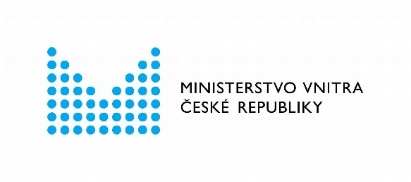 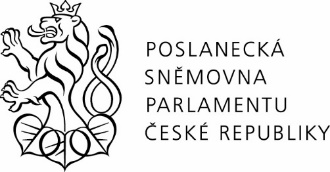 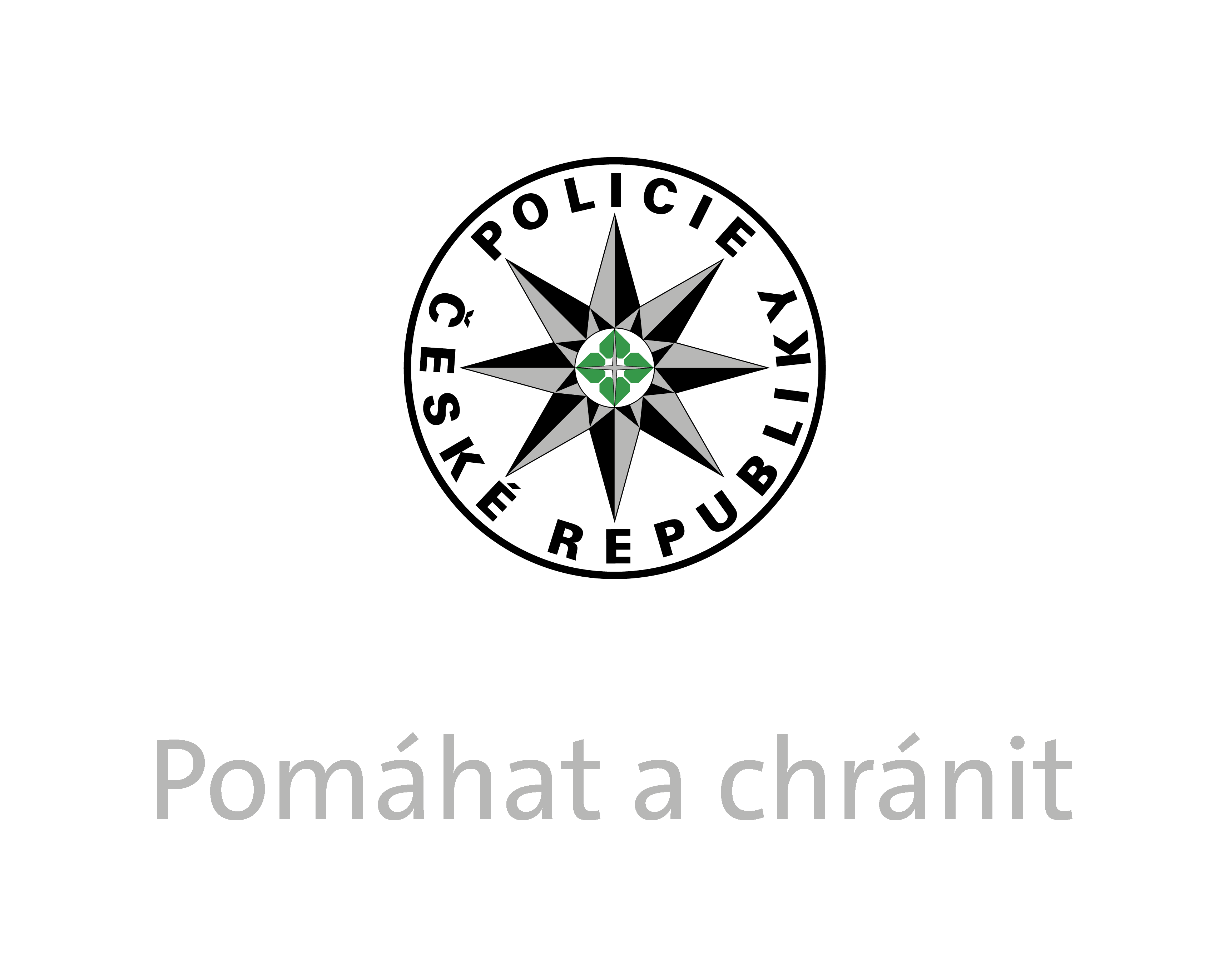 Pozvánka na konferenci“Role a úkoly Policie ČR v prevenci kriminality na místní úrovni“Datum konání:		23. 9. 2020 Čas konání:			10:00 – 16:00  Místo konání:			Parlament ČR, Poslanecká sněmovna, Sněmovní 1, Praha 1,				místnost č. J 205 Pořadatel: 	Poslanecká sněmovna Parlamentu ČR, poslanec Marek Novák, Ministerstvo vnitra ČR a Policie ČRPředběžný program(změna programu vyhrazena) 09,00 – 10,00	Registrace účastníků, snídaně10,00 – 10,30	Zahájení konference a úvodní vystoupeníMarek Novák, poslanec Poslanecké sněmovny Parlamentu ČRJUDr. Ing. Jiří Nováček, první náměstek ministra vnitra pro řízení sekce vnitřní bezpečnosti a policejního vzděláváníbrig. gen. Mgr. Jan Švejdar, policejní prezidentMgr. Roman Galia, ředitel Městské policie Orlová10,30 – 10,50	Představení nových metodických postupů Policie ČR v oblasti prevence kriminality – organizační uspořádání, úkoly preventistů, priority v oblasti prevence kriminality10,50 – 11,00	Diskuse11,00 – 11,20	Koordinační dohody dle zákona o Policii ČR v praxi – užitečný nástroj spolupráce, nebo jen zbytečný list papíru?11,20 – 11,30	Diskuse11,30 – 11,50	Zkušenosti samospráv se spoluprací s Policií ČR v oblasti prevence kriminality na místní úrovni – příklady dobré praxe i podněty ke zlepšení spolupráce11,50 – 12,00	Diskuse12,00 – 13,00	Oběd13,00 – 13,20	Priority Policie ČR v oblasti prevence kriminality – kyberkriminalita13,20 – 13,30	Diskuse13,30 – 13,50	Priority Policie ČR v oblasti prevence kriminality – protidrogová prevence13,50 – 14,00	Diskuse14,00 – 14,20	Priority Policie ČR v oblasti prevence kriminality – BESIP14,20 – 14,30	Diskuse14,30 – 14,50	Coffee break14,50 – 15,10	Představení preventivních projektů a aktivit Policie ČR pro léta 2020 a 2021, možnost navázání spolupráce se samosprávami15,10 – 15,30	Představení projektu „Spolupráce Policie ČR s mezinárodními subjekty a orgány územní samosprávy“ financovaného z Norských fondů, který je zaměřen na spolupráci v oblasti bezpečnosti a veřejného pořádku včetně prevence kriminality15, 30 – 16,00 Závěrečná diskuse a zakončení konferenceKonference se koná pod záštitou ministra vnitra Jana Hamáčka a policejního prezidenta brig. gen. Mgr. Jana Švejdara.Moderuje: JUDr. Michal Barbořík, ředitel odboru prevence kriminality MV ČRZávazné přihlášky (ve formátu jméno, příjmení, organizace, kontaktní e-mail, číslo OP nebo datum narození – z důvodu bezproblémového vstupu do objektu Poslanecké sněmovny) zasílejte, prosím, nejpozději do 17. září 2020 do 12 hod., na e-mailovou adresu lucie.merinska@mvcr.cz. Kapacita sálu je omezená. Přihlášeným bude následně zaslán finální program i bližší organizační informace. Účastníci konference obdrží volné vstupenky na veletrh FOR ARCH, který se bude konat ve dnech 22. – 26. 9. 2020 na výstavišti PVA Praha – Letňany, jehož součástí je i stánek MV a PČR k zabezpečení a ochraně majetku (ve čtvrtek 24. 9. 2020 zde navíc proběhne doprovodná konference organizovaná MV, PČR a Cechem mechanických a zámkových systémů ČR k problematice zabezpečení majetku – více informací zde).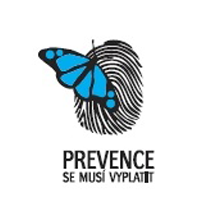 